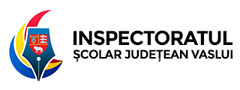 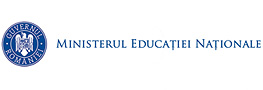 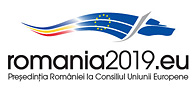 PRECIZĂRI PRIVIND FAZA JUDEȚEANĂ A OLIMPIADEI DE BIOLOGIE    Faza județeană a olimpiadei de biologie se va desfășura duminică, 17 martie 2019, la Școala Gimnazială „George Tutoveanu” Bârlad, începând cu ora 10,00.    Conform regulamentului olimpiadei de biologie valabil în anul școlar 2018 – 2019, subiectele pot fi de tip:Alegere simplăAlegere grupatăProblemeCauză efect     Numărul de locuri alocate județului Vaslui pentru etapa națională este de 5, câte un loc pentru fiecare nivel de studiu (clasele a VII-a, a IX –a, a X-a, a XI-a și a XII-a).     Elevii care au peste 70 p vor concura la nivel național pe cele 43 locuri suplimentare alocate fiecărui nivel de studiu. Locurile suplimentare vor fi ocupate în ordinea descrescătoare a punctajelor, la nivel național.     Departajarea elevilor care au același punctaj la etapa județeană se va realiza după următoarele criterii:Punctajul mai mare obținut la itemii de tip ProblemePunctajul mai mare obținut la itemii de tip Cauză  - efectPunctajul mai mare obținut la itemii de tip Alegere grupatăDacă după aplicarea acestor criterii se menține același punctaj, se va organiza o probă teoretică de baraj.La etapa județeană, elevii vor fi prezenți între orele 9,00 – 9,30. Profesorii însoțitori vor fi prezenți la ora 9,00.Data                 11.03.2019                                                 Inspector școlar pentru biologie                                                                           Romașcu Gianina 